INSTRUKSI KERJAPENGGUNAAN ALAT HOT PLATE STIRERFAKULTAS TEKNOLOGI PERTANIANUNIVERSITAS BRAWIJAYADaftar IsiHalaman depan dan pengesahan 	iDaftar isi 	iiTujuan 	1Ruang lingkup 	1Prinsip	1Dokumen /Peralatan (disesuaikan dengan unit kerja) 	1Prosedur/cara kerja (disesuaikan dengan unit kerja)  	1Bagan alir  	2Tujuan Memastikan pemakaian dan pengoperasian Hot Plate Stirer sesuai prosedur agar kegiatan praktikum dan penelitian dapat berjalan dengan baik dan lancar.Ruang lingkup Proses kegiatan praktikum, penelitian yang berhubungan dengan pengoperasian alat Hot Plate StirerPrinsipMempelajari penggunaan Hot Plate StirerMempelajari cara kerja tiap-tiap bagian Hot Plate Stirer.Peralatan Hot Plate StirerProsedurHubungkan alat hot plate stirer dengan listrik. Pengaturan panas/temperatur :Nyalakan dengan memutar knob temperatur searah jarum jam (ke kanan) sampai lampu menyala (putih).Atur temperatur yang akan digunakan. Putar searah jarum jam (ke kanan) untuk meningkatkan temperatur.Pengaturan kecepatan stir (putaran) :Nyalakan dengan memutar knob stir searah jarum jam (ke kanan) sampai lampu menyala (hijau).Atur kecepatan yang akan digunakan. Putar searah jarum jam (ke kanan) untuk menaikkan kecepatan.Catatan : hot plate stirer dapat digunakan untuk memanaskan saja tanpa stirer (dengan menyalakan dan mengatur temperatur saja) atau digunakan untuk pengadukan saja tanpa panas (dengan menyalakan dan mengatur stir saja).Bagan Alir 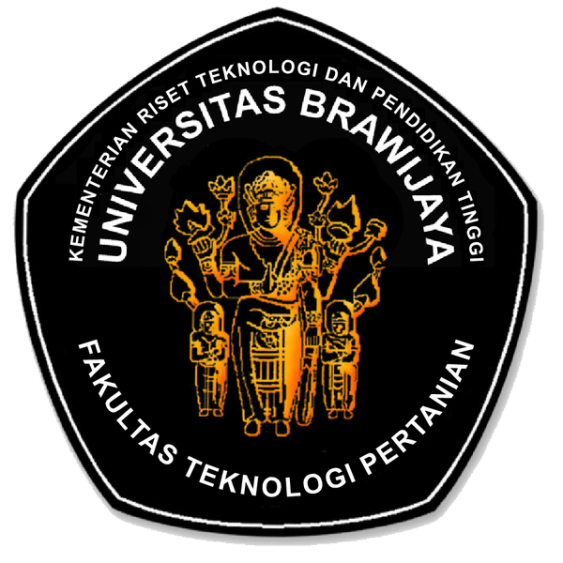 FAKULTAS TEKNOLOGI PERTANIANUNIVERSITAS BRAWIJAYAKode/No: 01000 07302FAKULTAS TEKNOLOGI PERTANIANUNIVERSITAS BRAWIJAYATanggal: 6 April 2017INSTRUKSI KERJA PENGUNAAN ALAT HOT PLATE STIRERRevisi: 0INSTRUKSI KERJA PENGUNAAN ALAT HOT PLATE STIRERHalaman: 1 dari 10ProsesPenanggungjawabPenanggungjawabPenanggungjawabTanggalProsesNamaJabatanTandatanganTanggal1. PerumusanRizky L.R. Silalahi, STP, M.ScKetua GJM FTP6 April 20172. PemeriksaanAgustin Krisna Wardana, STP, Wakil Dekan I FTP6 April 20173. PersetujuanDr. Ir. Sudarminto S.YDekan FTP6 April 20174. PenetapanDr. Ir. Sudarminto S.YDekan FTP6 April 20175. PengendalianRizky L.R. Silalahi, M.ScKetua GJM FTP6 April 2017